В Администрацию г.о. Химки Московской области141400, Московская обл., г.Химки, ул.Московская, д.15Эл. почта: himki@mosreg.ru От Адрес: Даю согласие на обработку персональных данных ВОЗРАЖЕНИЯ НА ПРОЕКТ ВНЕСЕНИЯ ИЗМЕНЕНИЙ В ГЕНЕРАЛЬНЫЙ ПЛАН  ГОРОДСКОГО ОКРУГА ХИМКИМОСКОВСКОЙ ОБЛАСТИДЛЯ ВКЛЮЧЕНИЯ В ПРОТОКОЛ ОБЩЕСТВЕННЫХ ОБСУЖДЕНИЙПостановлением Главы г.о. Химки Московской области от 09.04.2021 г. № 18 "О назначении общественных обсуждений по проекту внесения изменений в Генеральный план городского округа Химки Московской области, утвержденный решением Совета депутатов городского округа Химки Московской области от 27.12.2017 № 15/14" с 09.04.2021г по 27.04.2021г. года, назначены общественные обсуждения по проекту о внесении изменений в Генеральный  план городского округа Химки Московской области. По данным утверждённого Генерального плана участок участок с кадастровым номером 50:10:0020403:24 входит в зону Р5 (зона отдыха и туризма), в которой не предполагается жилищного строительства. Данная зона Р5 присвоена участку по результатам проведения публичных слушаний по утверждению проекта Генерального плана г. Химки, c учетом многочисленных  возражений жителей г. Химки против жилой застройки территории парка «Олимпиец».   Однако, сейчас, в 2021 году, на общественное обсуждение вновь вынесен вопрос об уничтожении парка «Олимпиец» и размещении массовой уплотнительной жилой застройки вместо парка. Cогласно данным текстового материала: «ПРОЕКТ ВНЕСЕНИЕ ИЗМЕНЕНИЙ В ГЕНЕРАЛЬНЫЙ ПЛАН ГОРОДСКОГО ОКРУГА ХИМКИ МОСКОВСКОЙ ОБЛАСТИ Этап 1.  Материалы по обоснованию  проекта внесение изменений в генеральный план.  ТОМ I «Планировочная и инженерно –транспортная организация  территории. социально- экономическое обоснование» часть 1  Положение о территориальном планировании. Текстовая часть: https://www.admhimki.ru/media/eds/elements/0e71d2ea-7627-447d-827f-b0d6ac7d3ddf.pdfВ разделе  5.3. Предложения по жилищному строительствуТаблица 5.4.3. Перечень территорий планируемого размещения жилой застройки в городском округе ХимкиПланируется  строительство многоквартирной (многоэтажной)  жилой застройки в мкр.Клязьма-Старбеево кв. Ивакино  Застройщик  ООО «Олимпиец» (ПАО «ГК «Самолет»)  площадь  жилого фонда , 394,5 тыс кв.м.  (Таблица 5.4.3. Перечень территорий планируемого размещения жилой застройки в городском округе Химки  стр.  143)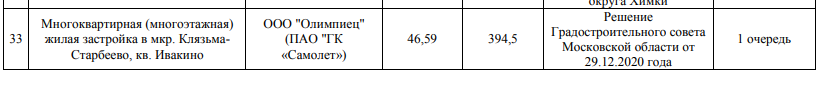 В соответствии с решением Градостроительного совета  Московской области  от 29.12.2020г. (выписка из протокола №51) предполагается: - строительство жилой застройки высотность  17 этажей   площадь  квартир 394 528 кв.м.;- строительство СОШ и ДОУ, емкостью 1900 и  не менее 920 мест соответственно;-поликлиника – не менее 250пос/смену;-парковочные места – не менее  6 805 м/м Согласно Нормативам градостроительного проектирования Московской области (утверждениы ПП МО 713/13 от 17 августа 2015 года с изменениями от 22 декабря 2020 года) «Общие положения», п. 10: «Численность расчетного населения определяется, как сумма площадей квартир, деленная на 28 кв.м/чел., где 28 кв.м - норма обеспеченности жильем одного человека, устанавливаемая настоящими Нормативами».Соответственно, по утверждённым нормативам, численность расчётного населения планируемой жилой застройки составляет: 394528 кв.м. (площадь квартир) / 28кв.м. (норма на 1 человека) = 14090 чел. ШКОЛЫ (проектируемая застройка) Согласно упомянутым Нормативам, раздел 1 «Расчётные показатели», п. 5.18. Минимальная обеспеченность жителей местами в муниципальных общеобразовательных организациях принимается из расчета 100 процентов от количества детей в возрасте от 6 до 15 лет (1-9 классы) и 50 процентов от количества детей в возрасте от 15 до 17 лет (10-11 классы) при обучении в одну смену, а при отсутствии сведений о демографическом составе жителей, в том числе в проектируемой жилой застройке, из расчета 135 мест на 1 тыс. человек.Таким образом, минимальная обеспеченность общеобразовательных организаций для расчётной численности населения планируемой жилой застройки составляет: 14090 чел. (численность расчётного населения) / 1000 х 135 (мест на 1 тыс. чел.) = = 1902 места. 
Как мы видим из проекта изменений в генеральный план, расчётное количество мест общеобразовательной организации (1900 мест) обеспечивает минимальные потребности планируемой застройки, при этом не учитывает существующий дефицит мест общеобразовательных организаций, имеющийся в мкр. Клязьма-Старбеево (обоснование см. ниже). ДЕТСКИЕ САДЫ (проектируемая застройка) Согласно Нормативам, раздел 1 «Расчётные показатели», 5.18. Минимальная обеспеченность жителей местами в муниципальных дошкольных образовательных организациях принимается из расчета 65 мест на 1 тыс. человек.Для проектируемой жилой застройки минимальная обеспеченность детскими садами составляет: 14090 чел. (численность расчётного населения) / 1000 х 65 = 915 мест. В проекте изменений в ген. план расчётное количество дошкольных организаций запланировано ёмкостью 920 мест. Это обеспечивает минимальную необходимость проектируемой застройки, но не покрывает дефицит дошкольных образовательных организаций мкр. Клязьма-Старбеево (обоснование см. ниже). Кроме того, строительство СОШ и ДОУ указанной емкости и с указанными параметрами застройки 17 этажными домами невозможно, т.к. возведенные объекты социальной инфраструктуры будут не соответствовать следующим документам:- Свод правил СП 42.13330.2011 «СНиП 2.07.01-89*. Градостроительство. Планировка и застройка городских и сельских поселений».- СП 252.1325800.2016 Здания дошкольных образовательных организаций. Правила проектированияОРГАНИЗАЦИИ ЗДРАВООХРАНЕНИЯ(проектируемая застройка)Согласно Нормативам, раздел 1 «Расчётные показатели» 5.18 Минимальная обеспеченность жителей Московской области объектами в виде показателей предоставляемых в них услуг в расчете на 1 тыс. человек принимается:1) койко - местами в стационарных учреждениях здравоохранения - 6 коек;
2) автомобилями в станциях (подстанциях) скорой медицинской помощи - 0,1 единицы для жителей городских поселений (городских округов) в пределах зоны 15-минутной доступности на специальном автомобиле.  5.23 Организации здравоохранения и социального обеспечения.1) Стационары всех типов, в том числе психоневрологический и наркологический:
единица измерения: 1 койка; рекомендуемая обеспеченность на 1000 человек расчетного населения: для городского округа, городского поселения - 8,1.2) Амбулаторно-поликлиническая сеть: рекомендуемая обеспеченность на 1000 человек расчетного населения (в пределах минимума): городское поселение (17,75): 14,75 - для взрослых; 3 - для детей. Для проектируемой жилой застройки минимальная обеспеченность стационарами составляет: 14090 чел. (численность расчётного населения) / 1000 х 6 коек (номатив мин.) или 8 коек (норматив рекомендуемый) = 84 койки (норматив мин.) или 112 коек (норматив рекомендуемый). Однако, проект изменений в Генеральный план г. Химки не предусматривает строительство стационара, не покрывая ни минимальную необходимость планируемой застройки, ни существующий дефицит коек. Также для проектируемой застройки необходимы автомобили в станциях (подстанциях) скорой помощи в пределах зоны 15-минутной доступности в количестве: 14090 чел. (численность расчётного населения) / 1000 х 0,1 (норматив) = 1,4 автомобиля. Однако, проект не предусматривает станцию (подстанцию) скорой помощи и не учитывает дефицит мкр. Клязьма-Старбеево (обоснование см. ниже). Для проектируемой жилой застройки  согласно Нормативу, минимальная обеспеченность амбулаторно-поликлинической сетью – 17,75 посещений на 1000 населения: 14090 чел. /1000 х 17,75 = 250 посещений. Что закрывает минимальную потребность в амбулаторном обслуживании для проектируемой застройки, но  не учитывает дефицит мкр. Клязьма-Старбеево (обоснование см. ниже). БАССЕЙНЫПо Нормативу для предлагаемой жилой застройки необходимо предусмотреть следующую площадь зеркала воды в плавательных бассейнах: 14090 чел. (расчётное количество населения) /1000 чел. х 9,96м (норматив)  = 140кв.м – необходимая площадь зеркала воды (это без учёта дефицита мкр. Клязьма-Старбеево). Однако, бассейны проектом не предусмотрены, а существующий бассейн в здании «Олимпийца» предлагается к сносу. СУЩЕСТВУЮЩЕЕ ПОЛОЖЕНИЕ по количеству населения мкр. Клязьма-Старбеево: По сведениям действующего Генерального плана г. Химки, население мкр. Клязьма-Старбеево составляет 5000 человек, однако, это количество не соответствует фактическому:   по запросам 2018 года  в паспортные столы и ОВМ УМВД г. Химки (см. приложение) в мкр. Клязьма-Старбеево постоянно зарегистрированы 7200 человек. 2021 год: Приведённые данные из запросов в паспортные столы и ОВМ УМВД г. Химки от 2018 года (7200 чел.) не учитывают ЖК «Мишино», в котором  на 2021 год построено и заселено 4 многоквартирных дома, 7 блокированных домов (таунхаусов), площадью квартир 44376 кв.м. (д.1  7904,36 кв. м. + д.2  9341,7 кв.м. + д.3 9598,03 к.м. + д.4 6686,97 кв.м. + таунхаусы №1 867,7 кв.м. + №2 1730,8 кв.м. + №3 1729, 3 кв. м. + №4 1729,5 кв.м. + №5 1730,7 кв.м. + №6 1561,2 кв.м. + №7 1506,4 кв.м.) с расчётной численностью населения 1585 чел. Таким образом, население мкр. Клязьма-Старбеево на 2021 год составляет 7200 (данные  на 2018 год)  + 1585 (ЖК «Мишино») = 8785 чел. 2023 год:К 2023 году по данным проектных деклараций будут введены в эксплуатацию ЖК «Рафинад», «Дом у реки», 3 оставшихся дома ЖК «Берег». Все они не обеспечены на расчётный срок общеобщеобразовательными учреждениями, дошкольными образовательными учреждениями, поликлиниками.  Расчётное количество населения ЖК «Рафинад» (согласно действующему Генеральному плану, Том 1, стр. 94) -  2877 чел. (площадь квартир 80552,7 кв.м) Расчётное количество населения «Дом у реки» - 700 чел. (площадь квартир 19614,55 кв.м) Расчётное количество населения ЖК «Берег» (согласно действующему Генеральному плану, Том 1, стр. 92) 3316 чел. Расчётное количество населения ЖК «Город набережных» - построен полностью в 2014 году (согласно проекту планировки территории) 4370 чел. Расчётное количество населения ЖК «Мишино» (согласно действующему Генеральному плану, Том 1, стр. 90) 2994 чел. Расчётное количество населения ЖК “Загородный квартал”. Согласно действующему Генеральному плану, Том 1, стр. 91, планируемая площадь жилищного фонда 529690 кв.м. на 18918 чел., из них введено 45700 кв.м. Пропорционально запланированному количеству населения ЖК, расчётное количество населения уже сданной к 2020 году жилой площади составляет 1630 чел. Количество зарегистрированного населения частного сектора и малоэтажной застройки кварталов Ивакино, Клязьма, Свистуха, Трахонеево, Старбеево, Вашутино, Терехово, Яковлево, Международный (по учетам ОВМ ОМВД России по г. Химки на 2018 год, см. приложение) составляет 1392 чел. Итого: не менее 17279 чел. cоставит население мкр. Клязьма-Старбеево к 2023 году Дополнительная уплотнительная жилая застройка, предлагаемая проектом изменений в Действующий Генеральный план, а именно +14090 человек к имеющимся 17279  на 2023 год и к запланированным 43000 на 2035 год полностью парализуют дорожную сеть микрорайона, без возможности ее развить и расширить, о чем прямо указывают разработчики ГП и ПЗЗ (стр. 225 Том1 Приложение №4): Автодорога «Клязьма-Свистуха» (46Н-12372) В СТП ТО МО данная автомобильная дорога не предусмотрена под реконструкцию, но вследствие увеличения численности населения, проживающего в микрорайоне Клязьма-Старбеево, до 40 тыс. чел. пропускная способность автомобильной дороги будет исчерпана.ШКОЛЫ – сущестующий дефицит на 2018, 2021, 2023 год.На 2021 год в мкр. Клязьма-Старбево работает 1 школа  - МБОУ СОШ №30 проектной мощностью 480 мест*.  * согласно  Постановлению Администрации г.о. Химки  795 от 05.07.2011г. об утверждении Проекта Планировки территории. 2018 год:Минимальная же потребность в общеобразовательных организациях на имеющееся количество населения (согласно Нормативам) в 2018 году составляла: 7200 / 1000 х 135 = 972 места. Таким образом, дефицит мест в мкр. Клязьма-Старбеево уже на 2018 год составлял 432 места. Расчёт: 972 (минимальная необходимость по Нормативам на 7200 зарегистрированных жителей) – (минус) 480 (проектная мощность единственной школы микрорайона) = 432 места (дефицит). В Действующем Генеральном плане г. Химки в разделе  6  «СОЦИАЛЬНАЯ ИНФРАСТРУКТУРА. ОБОСНОВАНИЕ ВЫБРАННОГО ВАРИАНТА РАЗМЕЩЕНИЯ ОБЪЕКТОВ МЕСТНОГО ЗНАЧЕНИЯ НА ОСНОВЕ АНАЛИЗА ИСПОЛЬЗОВАНИЯ ТЕРРИТОРИЙ. ОЦЕНКА ВОЗМОЖНОГО ВЛИЯНИЯ ПЛАНИРУЕМЫХ ДЛЯ РАЗМЕЩЕНИЯ ОБЪЕКТОВ МЕСТНОГО ЗНАЧЕНИЯ НА КОМПЛЕКСНОЕ РАЗВИТИЕ ЭТИХ ТЕРРИТОРИЙ»Таблица  6.1.1.. « Дефициты по общеобразовательным учреждениям по микрорайонам»     указан дефицит   -287мест , что не соответствует действительности, так как проектная мощность  учреждений не соблюдается, а   фактическая наполняемость нарушает действующие  СанПиНы,  а именно «гигиенические требования к режиму образовательного процесса».2021 год:Таким образом, с учётом ЖК «Мишино», в 2021 году дефицит мест в общеобразовательных учреждениях мкр. Клязьма-Старбеево составляет 706 мест (дефицит). Расчёт: 1186 (необходимость по Нормативу на 8785 жителей) – (минус) 480 (проектная мощность единственной школы микрорайона) = 706 мест (дефицит). 2023 год: К 2023 году минимальная потребность в образовательных организациях мкр. Клязьма-Старбеево достигнет 2144 мест (Расчёт: 17279 чел. населения / 1000 х 135 мест = 2333 места), а дефицит образовательных организаций достигнет 1664 мест:2333 (необходимость мест по Нормативу) – 480 (имеющиеся места) = 1852 места (дефицит). ДЕТСКИЕ САДЫ – существующий дефицит на 2018, 2021, 2023 год.На 2021 год в мкр. Клязьма-Старбеево работают 3 детских сада – МБДОУ СОШ №30 «Лесная сказка» 125 мест * согласно  Постановлению Администрации г.о. Химки  795 от 05.07.2011г.МБДОУ СОШ №30 «Бибигон» 120 мест **** Инвестиционный  контракт  (договор)    №181 от 26.06.2005г.  МБДОУ д/с №36 «Мишутка» 152 места ***** Постановление  Администрации г.о. Химки Московской области № 1528 от 18.09.2012 г. Проекта планировки и Проекта межевания территории квартала ВашутиноИтого: 397 мест имеется. 2018 год: 7200 чел.(население) / 1000 х 65 мест (норматив) =  468 мест (потребность); 468 мест (потребность) – 397 мест (имеется) = 71 мест (дефицит) 2021 год: 8785 чел.(население) / 1000 х 65 мест (норматив) =  571 мест (потребность); 571 мест (потребность) – 397 мест (имеется) = 174 места (дефицит) 2023 год: 17279 чел.(население) / 1000 х 65 мест (норматив) =  1123 места (потребность); 1123 места (потребность) – 397 мест (имеется) = 726 мест (дефицит). Следовательно, к 2023 году дефицит мест в детских садах достигнет 726 (!) ОРГАНИЗАЦИИ ЗДРАВООХРАНЕНИЯ (существующий дефицит) В настоящее время в мкр. Клязьма-Старбеево есть только здание амбулатории  по адресу г.о Химки, квартал Клязьма, д.11 (в здании избы, в которой работают педиатр и терапевт) пропускной способностью 25 пос. в смену (из ответа ГАУЗ МО «Химкинская ОБ» 01-17-2639 исх/19 от 19.11.2019г): 2018 год: 7200 чел. (население) /1000 х 17,75 посещений/сутки (норматив) = 127,8 посещений/сутки (потребность). 127,8 (потребность) – 25 (имеется) = 102,8 посещений/сутки (дефицит) в поликлиниках. 2021 год: 8785 чел. (население) /1000 х 17,75 посещений/сутки (норматив) = 156 посещений/сутки (потребность). 156 (потребность) – 25 (имеется) = 131 посещений/сутки (дефицит) в поликлиниках. 2023 год: 17279 чел. (население) /1000 х 17,75 посещений/сутки (норматив) = 307 посещений/сутки (потребность). 307 (потребность) – 25 (имеется) = 282 посещений/сутки (дефицит) в поликлиниках. Уже сегодня мы видим плачевную картину с социальными объектами. В микрорайоне Клязьма-Старбеево на сегодняшний день  НЕТ НИ ОДНОЙ ПОЛИКЛИННИКИ, НЕТ СТАНЦИИ СКОРОЙ ПОМОЩИ! Нам приходится возить детей в садики  в разные районы Химок, которые так же переполнены, дорога в час пик занимает около часа. БАССЕЙНЫ(существующий дефицит)Единственный бассейн в мкр. Клязьма-Старбеево – существующий бассейн в здании «Олимпийца», предполагается проектом изменений в генеральный план к сносу. Нормативная потребность в площади зеркала воды составит на 2023 год: 17279 чел. (население) /1000 х 9,8 (норматив) = 169 м Без существующего бассейна в «Олимпийце» дефицит составит 100%. Приведённый выше анализ показал, что планируемая массовая уплотнительная застройка территории многоэтажными жилыми домами  НЕ ПРЕДПОЛАГАЕТ УМЕНЬШЕНИЕ СУЩЕСТВУЮЩЕГО ДЕФИЦИТА стребуемой для мкр. Клязьма-Старбеево социальной инфраструктуры и приведет к очередному росту социальной напряженности: нехватке мест в детских садах и школах, росту очередей в медицинских учреждениях в Химках, транспортной нагрузке и т.д.Кроме того, администрация г.о. Химки  многие годы  НЕ  ОБЕСПЕЧИВАЕТ  должным образом и в срок жителей Микрорайона Клязьма –Старбеево социальными объектами, которые  обязаны  обеспечить в соответствии с инвестиционными контрактами, так например:    ЖК ИВАКИНО-ПОКРОВСКОЕ . Инвестиционный контракт  на строительство объекта недвижимости на территории Московской области, г.Химки, Мкр.  Клязьма-Старбево , квартал Ивакино,  № ЮИ-29 от 24.11.2006  в близи Жилого комплекса  «Ивакино –Покровское» 2-ая очередь  строительства  должен был быть построен и введен в эксплуатацию Детское дошкольное учреждение  (ДОУ) на 50 мест . Здание введено в эксплуатацию, но  застройщик построил  с  нарушениями действующих СанПиНов, в связи с этим  здание садика стоит заброшенным  НЕ МОЖЕТ БЫТЬ ИСПОЛЬЗОВАНО ПО НАЗНАЧЕНИЮ, застройщик ООО «Ивастрой» ИНН 5047038898 признан банкротом и в отношении него открыто конкурсное производство с 12 июля 2018 года. ЖК ГОРОД НАБЕРЕЖНЫХ . Инвестиционный контракт ЮИ -05 от 06.10.2011г.  на строительство  ЖК мкр. Клязьма –Старбеево  и  Постановление 795 г.о. Химки  от 05.07.2011г  на территории Торгового- развлекательный центра должны были быть построены поликлиника на 60 пос/смену , библиотека и отделение Сбербанка срок сдачи  4кв 2015г.;  однако, объекты построены не были, застройщик ООО «Экотаун» ИНН 7713699360 признан банкротом, в отношении него было открыто конкурсное производство с 19 октября 2020 года. ЖК ЗАГОРОДНЫЙ КВАРТАЛ.  Инвестиционный  контракт  (договор)    №181 от 26.06.2005г.  в Химкинском районе Московской области ( вблизи д. Ивакино)    на строительство и Доп. соглашение к данному  контракту  от 11.07.2011г.   включал  в себя строительство 2-х  школ  на   825 и 1035 мест,  ДОУ 140 мест,  ДОУ 220 мест и раздаточный пункт, библиотека, опорный пункт полиции. Однако, обязательства не выполняются, строительство указанных социальных объектов не ведётся. ЖК РАФИНАД. Договор о комплексном развитии территории по инициативе заключенного 24.07.2018 между Администрацией Химок, Министерством строительного комплекса МО и АО «Сити-ХХI век» в п. 1.3. заявлено, планируется строительство под ДОУ 150 мест с блоком начальных классов 126 мест, силами Администрации.  Согласно графику  начало строительства  соц. объектов 4 кв 2019г., а окончание 4 кв 2022г.  Жителями микрорайона было составлено официальное обращение и был получен  ответ  из Администрации г.о. Химок исх 132-исх -3957 от 23.03.2021г.   в котором был указан перечень  социальных, введенных  в 2020 году и планируемых к вводу в 2022-2024, на территории  г.о. Химок, в данном документе указано, что  СРОКИ СДАЧИ СДВИГАЮТСЯ НА 4 Квартал 2024г.  г и  блок начальных классов  уменьшили со 126 мест до 100 мест.Также обращаем ваше внимание, что образовательное учреждение на  126 мест по генеральному плану будет являться блоком – пристройкой. Строительство пристройки к детскому саду не может быть полноценным общеобразовательным  учреждением! Дополнительно сообщаем: из анализа  документов, в том числе из договора о комплексном развитии территории по инициативе Правообладателя, заключенного 24.07.2018 между Администрацией Химок, Министерством строительного комплекса МО и АО «Сити-ХХI век»:п. 3.2.2.4 согласно п. 3.1.5.3 договора, застройщик должен осуществить берегоукрепление и благоустройство набережной р. Клязьма, ориентировочной стоимостью 410 млн. Как таковых, прибрежных участков в аренде у застройщика нет, поэтому данным пунктом договора Администрация обязуется предоставить застройщику в аренду, без проведения торгов земельные участки для строительства коммунальной, транспортной, социальной инфраструктур: 50:10:0000000:17116, 50:10:0000000:17117, 50:10:0020701:466, 50:10:0000000:17113, 50:10:0020601:375. Как видно из схем участков с публичной кадастровой карты застройщику отдана практически вся береговая линия под берегоукрепление и благоустройство, а также часть дорожной сети и участок прилегающий к их территории (50:10:0020601:375), который фактически компенсирует  застройщику участок, передаваемый под строительство школы.5. ЖК МИШИНО  Согласно Постановлению  Администрации г.о. Химки Московской области № 1528 от 18.09.2012 г. Проекту планировки и Проекту межевания территории квартала Вашутино,  должна была быть построена Среднеобразовательная школа   на 350 мест ( II очередь строительства ) и торгово-развлекательный центр, который должен был  дать рабочие места местным жителям.  Сроки сдачи сдвинули 2 очереди  на  август 2021г. и далее будет продлен т.к.  дома не достроены. На  официальной странице Застройщика  ЖК Мишино количество мест и  срок сдачи школы отсутствует.   Эти обстоятельства показывают, что Администрация города в настоящее время учитывает только коммерческие интересы застройщика, а интересы и законные права  граждан  не  учитывает.Я, нижеподписавшийся житель г.о. Химки и участник общественных обсуждений (имеющий  недвижимость 50:10:0020604:……… и/или проживающий в г.о. Химки по адресу...), представляю в орган,  уполномоченный на проведение общественых обсуждений свои предложения и замечания, касающиеся рассматриваемого проекта внесений изменений в Генеральный план городского округа Химки Московской области для включения их в протокол общественных обсуждений в целях устранения нарушений действующего законодательства РФ, градостроительных  норм при проектировании  и предотвращения  нарушений требований санитарно-эпидемиологического законодательства при проектирование Генерального плана. ТРЕБУЮ:1) в связи с многочисленными нарушениями  и не добросовестным исполнениями инвест-контрактов  в части социальной инфраструктуры, в первую очередь организовать добросовестное исполнение вышеперечисленных инвест-контрактов.  2) Внести достоверные данные по обеспеченности объектами социальной и транспортной инфраструктуры для внесения изменений в генеральный план. 3) До рассмотрения новых участков для строительства многоквартирных домов на территории микрорайона Клязьма - Старбеево произвести актуализацию генплана с требованиями обеспеченности дорогами, парками, поликлиниками, больницами, школами и прочими объектами необходимой социальной инфраструктуры. 4) При планировании новых участков для строительства многоквартирных домов на территории микрорайона Клязьма – Старбеево   в  соответствии с Нормативами градостроительного проектирования Московской области Раздел 2. «Материалы по обоснованию расчётных показателей». П.10.6.5. обеспечить cоздание объектов социальной инфраструктуры сверх нормативной потребности при подтверждении имеющегося дефицита (в части объектов образования и здравоохранения) в границах рассматриваемого городского округа или иных муниципальных образований Московской области.5) Привлечь Министерство Строительного Комплекса третей стороной по исполнению инвест-контрактов. 6) Предложение по дополнительной уплотняющей застройке участка 50:10:0020403:24 и перевод данного участка в зону Ж1 отклонить.  7)  Оставить для участка 50:10:0020403:24 вид разрешённого использования Р5 (зона отдыха и туризма) без изменений. Приложения: 1)   Карта функциональных зон действующего Ген. плана г. Химки, зона Р5 на участке 50:10:0020403:24 уч. 12; 2)    Постановление Администрации г.о. Химки  795 от 05.07.2011г.;3)    Ответы на запросы в ОВМ УМВД и паспортные столы.